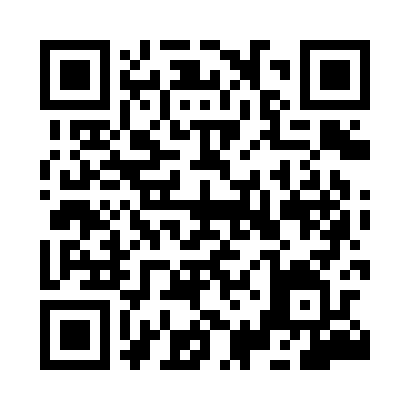 Prayer times for Cainheiras, PortugalWed 1 May 2024 - Fri 31 May 2024High Latitude Method: Angle Based RulePrayer Calculation Method: Muslim World LeagueAsar Calculation Method: HanafiPrayer times provided by https://www.salahtimes.comDateDayFajrSunriseDhuhrAsrMaghribIsha1Wed4:396:281:306:278:3210:142Thu4:376:271:306:278:3310:153Fri4:366:251:296:288:3410:174Sat4:346:241:296:298:3510:185Sun4:326:231:296:298:3610:206Mon4:306:221:296:308:3710:227Tue4:286:201:296:318:3810:238Wed4:276:191:296:318:3910:259Thu4:256:181:296:328:4110:2710Fri4:236:171:296:328:4210:2811Sat4:216:161:296:338:4310:3012Sun4:206:151:296:348:4410:3113Mon4:186:141:296:348:4510:3314Tue4:166:131:296:358:4610:3515Wed4:156:121:296:358:4710:3616Thu4:136:111:296:368:4810:3817Fri4:116:101:296:368:4910:3918Sat4:106:091:296:378:5010:4119Sun4:086:081:296:388:5110:4220Mon4:076:071:296:388:5210:4421Tue4:056:061:296:398:5310:4522Wed4:046:051:296:398:5410:4723Thu4:036:051:296:408:5410:4824Fri4:016:041:296:408:5510:5025Sat4:006:031:306:418:5610:5126Sun3:596:031:306:418:5710:5327Mon3:576:021:306:428:5810:5428Tue3:566:011:306:428:5910:5529Wed3:556:011:306:439:0010:5730Thu3:546:001:306:439:0110:5831Fri3:536:001:306:449:0110:59